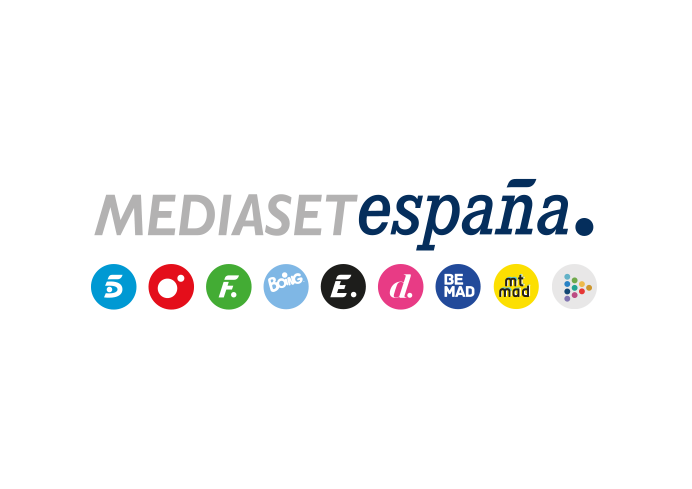 Madrid, 22 de junio de 2023Grandes maestros del humor, a prueba en Telecinco en la nueva versión de ‘Me resbala’, con Lara ÁlvarezFlorentino Fernández, Santiago Segura, Anabel Alonso, Edu Soto, Lorena Castell, Paz Padilla, Juan Dávila, JJ Vaquero, Paula Púa, Aníbal Gómez, Raúl Gómez, Josep Ferré, Cristóbal Soria, María Zurita y Xavier Deltell harán gala del humor más gamberro e imprevisible en la disparatada competición de pruebas de este mítico programa.En ‘Me resbala’ hay un único asunto que se toma muy, muy en serio: el humor; solo hay un hilo conductor: la risa; y no existe más que un objetivo: pasarlo en grande. El mítico formato de televisión llegará el próximo martes 27 de junio a Telecinco (22:50h) con un plantel de cómicos y estrellas invitadas de auténtico lujo y solo una persona para intentar poner, si realmente es posible, un poco de orden en tanta locura: Lara Álvarez.Florentino Fernández, Santiago Segura, Anabel Alonso, Edu Soto, Lorena Castell, Paz Padilla, Juan Dávila, JJ Vaquero, Paula Púa, Aníbal Gómez, Raúl Gómez, Josep Ferré, Cristóbal Soria, María Zurita y Xavier Deltell serán los protagonistas de una disparatada competición, una yincana de la risa en la que pondrán a prueba su capacidad de improvisación ante diferentes retos y situaciones, cada cual más alocada.Producido en colaboración con Shine Iberia, ‘Me resbala’ es la adaptación española de ‘Vendredi tout est permis avec Arthur’, estrenado en Francia en 2011 y versionado desde entonces con gran éxito de audiencia en más de 25 territorios, como EE.UU., México, Italia, Francia, Portugal, Argelia, Australia, Brasil, Canadá, China, Colombia, Dinamarca, Finlandia, Alemania, Indonesia, Israel, Líbano, Holanda, Noruega, Polonia, Portugal, Rumanía, Eslovenia, Tailandia, Turquía y Uruguay.LAS PRUEBASA las míticas ‘Teatro de Pendiente’, ‘Palabras corrientes’, ‘Alphabody’, ‘Giros lingüísticos’, ‘Transmisión imposible’ y ‘Fotomatopeyas’, entre otras, se suman en esta nueva versión de ‘Me resbala’ nuevas pruebas, que a buen seguro no tardarán en engrosar el grupo de las primeras: ‘Pollo no he sido’, ‘Cógeme el conejo’ y ‘Tiranteces’ son algunas de ellas:‘Teatro de Pendiente’El buque insignia y principal seña de identidad del programa. Los cómicos deberán interpretar un sketch de humor improvisado, con el ‘pequeño’ inconveniente de que tendrán que hacerlo en un decorado inclinado en el que mantener el equilibrio dificulta la puesta en práctica del método Stanislavski.‘Palabras corrientes’Sin duda, una prueba con mucha energía. Un cómico deberá transmitir una palabra a otro sin mencionar 12 palabras prohibidas. Tendrá que hacerlo además sentado en una silla aparentemente normal que, mediante un mando a distancia, genera una descarga eléctrica en caso de que diga una de estas palabras, un taco o levante las manos para expresarse por gestos. ‘Alfaboy’Participando en parejas, los cómicos tendrán que comunicar al resto una palabra dada solo con la ayuda de sus cuerpos, escenificando las letras tendiéndose en el suelo y tratando de adoptar sus formas.‘Fotomatopeyas’En un grupo de tres o cuatro cómicos compitiendo por turnos, cada uno tendrá que emitir una onomatopeya para intentar que los otros averigüen el sonido real al que corresponde.‘Cógeme el conejo’El mítico juego de las sillas, versión Oryctolagus Cuniculus. Con las manos a la espalda y el cuerpo flexionado, los cómicos se sitúan alrededor de una mesa redonda en la que hay dispuestos varios conejos de peluche, uno menos que participantes. Una música dará el pistoletazo de salida para empezar a girar alrededor de la mesa y cuando se detenga, todos tendrán que intentar coger un conejo. El que no lo consiga quedará eliminado y el juego seguirá hasta que solo quede un ganador.‘Transmisión imposible’Colocados en fila india frente a un compañero, cada cómico deberá hacer mímica para que éste averigüe un dicho popular dado.‘Tiranteces’Colocados espalda con espalda en el centro del plató y unidos por una cuerda elástica, dos de los cómicos tendrán que dar el título de una canción dada o terminar un refrán, pero antes pondrán a prueba sus fuerzas corriendo en direcciones opuestas hacia sendos pulsadores que deberán apretar para poder contestar.‘Pollo no he sido’Demostrar la habilidad también puede ser motivo de carcajada. Situados cuerpo a cuerpo con los ojos vendados, los cómicos tendrán que hacer un recorrido pasándose de uno a otro un pollo de goma, utilizando solo el cuello en la ida y las rodillas en la vuelta. Suena surrealista porque… lo es.‘Kareto Kid’Un cómico se colocará frente a un aparato que le sujetará la cabeza y que contiene una cámara. A continuación, Lara Álvarez leerá una breve historia y el participante tendrá que escenificarla lo mejor posible, solo con los gestos de su cara.‘¿Kara o ke ase’Los cómicos han de interpretar un karaoke cuya letra saldrá en la pantalla lateral mientras la música suena en plató. La peculiaridad es que letra y música estarán al revés y el resultado final se desvelará al poner el vídeo en sentido inverso.‘Bocabulabios’Situados frente a frente con un retractor labial colocado en la boca para dificultar el habla, dos cómicos tendrán que decir una palabra dada para que el otro la averigüe.‘¿Está consuelo?’, ‘Fotomímica’, ‘Se te ve el cartón’, ‘¿Te dance Queen?’, ‘¿Qué me estás cantando?’, ‘A tus espaldas’, ‘Bocadillo de carrillo’, ‘Star track’, ‘Chiste ríes, pierdes’ y ‘¿Qué asco mío?’, son otros de los retos a los que se enfrenarán los participantes de cada entrega.LOS CÓMICOSFLORENTINO FERNÁNDEZTras interpretar a los inolvidables Crispín Klander y Lucas Grijánder en ‘Esta noche cruzamos el Mississippi’, Florentino Fernández pasó a presentar ‘El informal’ junto a Javier Capitán, donde pudo mostrar su gran carisma y su inmenso sentido del humor. Posteriormente ha presentado programas como ‘Tonterías las justas’, ‘El show de Flo’ y ‘Dani& Flo’, entre otros muchos, y ha actuado en películas como ‘Isi/Disi: amor a lo bestia’, tres entregas de ‘Torrente’ y series como ‘7 vidas’. Acumula también destacados trabajos como actor de doblaje.SANTIAGO SEGURAActor y director de cine ganador de tres Premios Goya, Santiago Segura es uno de los cineastas más taquilleros de la historia del cine patrio y uno de los personajes españoles más populares. Como actor, ha trabajado en más de 70 películas con algunos de los más prestigiosos directores españoles como Fernando y David Trueba, Luis García Berlanga, Juanma Bajo Ulloa y Álex de la Iglesia, pero sin duda pasará a la historia como el creador del personaje Torrente. Cinco entregas de esta saga, tres de ‘Padre no hay más que uno’ y dos de ‘A todo tren’ acreditan su trabajo como director. ANABEL ALONSO Es uno de los rostros más populares y polifacéticos de la televisión y el cine español, con innumerables películas, series de televisión y obras de teatro en su extenso currículum. Ficciones míticas como ‘Los ladrones van a la oficina’, ‘Hermanas’ y ‘7 Vidas’; películas como ‘Tu nombre envenena mis sueños’, ‘La reina de España’ y ‘Padre no hay más que uno’ y multitud de apariciones en programa de televisión avalan su trayectoria, por la que ha recibido tres fotogramas de Plata.EDU SOTOHa creado un catálogo de icónicos personajes como Mario Olivetti, el Neng de Castefa, el Notario o Miguel Chiclé. Entre sus múltiples trabajos como actor y humorista destaca su papel de Mortadelo en ‘Mortadelo y Filemón’ y de Orestes en ‘El Pueblo’. También ha protagonizado obras de teatro y musicales como ‘Cabaret’, ‘The Hole 2’ y ‘Willy Wonka y la fábrica de chocolate’. Actualmente prepara para Cuatro ‘Dos de los nuestros’, junto a David Fernández.LORENA CASTELLPresentadora, actriz y cantante, Lorena Castell ha participado en programas como ‘Gran Hermano: El debate’, ‘Los Managers’ y ‘Lo que diga la Rubia’, entre otros. Aparte de su faceta en televisión, ha trabajado como actriz en series y películas y realiza conciertos con Lorena C, su grupo musical. PAZ PADILLASaltó a la fama en 1994 en el programa ‘Genio y figura’ y desde entonces ha forjado una extensa carrera en el mundo del espectáculo como presentadora, actriz y show woman. Espacios de televisión como ‘Sálvame’, ‘La última cena’, ‘Déjate querer’, ‘Crónicas marcianas’ ‘A simple vista’ y ‘Got Talent España’; series como ‘La que se avecina’, ‘¡Ala-Dina!’ y ‘Mis adorables vecinos’; y películas como ‘Cobardes’ y las dos entregas de ‘A todo tren’, son solo una muestra de su extensa trayectoria. Además, ha escrito varios libros entre los que destaca ‘El humor de mi vida’, un fenómeno editorial que ahora ha llevado al teatro con gran éxito. JUAN DÁVILATras terminar seis años como policía en Alcobendas, se formó como actor en el Estudio Corazza y empezó a actuar en vivo en La Chocita del Loro de Madrid. Tras alcanzar el éxito como showman y cómico en directo con su compañía de improvisación Improclan, participó en series de televisión como ‘Bosé’, ‘Las chicas del cable’ y ‘El incidente’ y en obras de teatro como ‘Todo irá bien’, ‘Yerma’, ‘Búffalo’, ‘Mucho Ruido y pocas nueces’ y ‘La señorita Julia’ y ‘La voz dormida’.JJ VAQUEROActor, cómico y guionista, ha actuado en los principales teatros y salas de España. Ha formado parte de espectáculos de humor como ‘En Bruto’, ‘Monólogos y Locuras’ y ‘Nunca os olvidaremos’, entre otros muchos. Además, ha interpretado monólogos en diversos programas y ha trabajado como guionista de varias galas de los Premios Goya. Actualmente se encuentra inmerso en varios proyectos de stand-up comedy, como ‘Vaquero’, su show en solitario, y ‘Vaquero & Clavero’, junto a su compañero y amigo Álex Clavero.PAULA PÚADespués de completar sus estudios en Comunicación Audiovisual, decidió enfocarse por completo en su carrera como comediante actuando en pequeños clubes y bares, donde rápidamente ganó popularidad y reconocimiento por su estilo único y su capacidad para conectar con el público. Ha trabajado la comedia en diferentes formas de expresión, incluyendo el stand-up comedy, la improvisación y la escritura de sketches. Ha trabajado en radio y ha sido guionista y colaboradora en programas como ‘La noche D’, ‘Zapeando’, ‘Días de Tele’ y ‘Todo es mentira’.ÁNIBAL GOMEZCómico de referencia en España, formó el dúo Ojete Calor, junto a Carlos Areces y en 2015 inició también su aventura en solitario con Ruido Paraíso, con el que ha lanzado ya dos álbumes. Ha trabajado en películas como ‘Padre no hay más que uno 2’, ‘Los del túnel’ y ‘Torrente 5’ y en series como ‘Ella es tu padre’. También ha desarrollado su faceta como presentador y colaborador en varios programas de radio y televisión. RAÚL GÓMEZSe inició en televisión como reportero en ‘Vitamina N’ y posteriormente ha participado en espacios como ‘TNT’, 'El buscador’, ‘Channel nº 4’, ‘Caiga quien caiga’ ‘Otra Movida’, ‘Así nos va’ y ‘Negocia como puedas’. En 2016 estrenó en Movistar Plus+ ‘Maratón Man’, un programa en el que viajaba por el mundo y conocía a diversos personajes con su pasión por el running y el humor como hilos conductores. Recientemente ha presentado los concursos ‘Te ha tocado’ y ‘Todos contra uno’ y actualmente prepara ‘En busca del Nirvana’ para Cuatro. Es autor de los libros ‘La vida mola’ y ‘Bendita locura’.JOSEP FERRÉActor de profesión, inició su andadura profesional de la mano de Pepe Cibrián en el musical ‘Drácula’, y se centró en el teatro, donde formó parte de la compañía La Cubana. Tras diversos trabajos como actor e imitador en espacios de televisión, saltó a la fama con sus imitaciones en el programa ‘Sálvame’.CRISTÓBAL SORIA Comenzó su carrera como árbitro en la Segunda División B, donde ejerció durante 14 años. Posteriormente, se convirtió en delegado de campo del Sevilla, pero su personalidad desbordante y su capacidad para conectar con el público lo condujeron a la televisión. Debutó en el espacio ‘Futboleros’ y más tarde empezó a colaborar con ‘El chiringuito de jugones’, donde alcanzó gran popularidad. Actualmente es uno de los protagonistas del docu-reality ‘Maribáñez, el peor equipo del mundo’, en Cuatro.MARÍA ZURITA Rostro habitual de la crónica social de nuestro país, dirige su propia agencia de traducción e interpretación con la que recibió en 2008 el Premio Máster de Oro del Fórum de Alta Dirección. Colabora de forma activa en varias fundaciones y ha participado en varios programas y concursos de televisión. También ha escrito el cuento infantil ‘Mi mamá y yo somos una familia feliz’ sobre la diversidad familiar. XAVIER DELTELLComenzó su trayectoria en la década de los 70, pero su salto a la fama se produjo con su participación en ‘Crónicas Marcianas’, donde permaneció todas las temporadas. Posteriormente ha mostrado su singular vis cómica y su faceta de showman en multitud de series y largometrajes, como la saga Torrente y ‘La que se avecina’. Además, acumula una extensa carrera como colaborador en programas de televisión.